Kiegészítés az Európai Unió Hivatalos Lapjához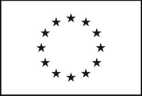 Információ és online formanyomtatványok: http://simap.ted.europa.euAjánlati/részvételi felhívás2014/24/EU irányelvI. szakasz: AjánlatkérőI.1) Név és címek 1 (jelölje meg az eljárásért felelős összes ajánlatkérőt)I.2) Közös közbeszerzés I.3) KommunikációI.4) Az ajánlatkérő típusaI.5) Fő tevékenységII. szakasz: TárgyII.1) A beszerzés mennyiségeII.2) Meghatározás 1II.2) Meghatározás 1II.2) Meghatározás 1III. szakasz: Jogi, gazdasági, pénzügyi és műszaki információkIII.1) Részvételi feltételekIII.2) A szerződéssel kapcsolatos feltételek 2IV. szakasz: EljárásIV.1) MeghatározásIV.2) Adminisztratív információkVI. szakasz: Kiegészítő információkVI.1) A közbeszerzés ismétlődő jellegére vonatkozó információkVI.2) Információ az elektronikus munkafolyamatokrólVI.3) További információk: 2VI.4) Jogorvoslati eljárásVI.5) E hirdetmény feladásának dátuma: (nn/hh/éééé)Hivatalos név: Soproni Erzsébet Oktató Kórház és Rehabilitációs IntézetHivatalos név: Soproni Erzsébet Oktató Kórház és Rehabilitációs IntézetHivatalos név: Soproni Erzsébet Oktató Kórház és Rehabilitációs IntézetNemzeti azonosítószám: 2 AK06876Postai cím: Győri út 15.Postai cím: Győri út 15.Postai cím: Győri út 15.Postai cím: Győri út 15.Város: SopronNUTS-kód: HU-221Postai irányítószám: 9400Ország: MagyarországKapcsolattartó személy: Béresné Bakondi ÁgnesKapcsolattartó személy: Béresné Bakondi ÁgnesKapcsolattartó személy: Béresné Bakondi ÁgnesTelefon: +36 99514200E-mail: kozbeszerzes@sopronigyogykozpont.huE-mail: kozbeszerzes@sopronigyogykozpont.huE-mail: kozbeszerzes@sopronigyogykozpont.huFax: +36 99514250Internetcím(ek)Az ajánlatkérő általános címe: http://www.sopronigyogykozpont.hu/A felhasználói oldal címe: https://ekr.gov.hu/Internetcím(ek)Az ajánlatkérő általános címe: http://www.sopronigyogykozpont.hu/A felhasználói oldal címe: https://ekr.gov.hu/Internetcím(ek)Az ajánlatkérő általános címe: http://www.sopronigyogykozpont.hu/A felhasználói oldal címe: https://ekr.gov.hu/Internetcím(ek)Az ajánlatkérő általános címe: http://www.sopronigyogykozpont.hu/A felhasználói oldal címe: https://ekr.gov.hu/ A szerződés közös közbeszerzés formájában valósul meg.Több ország részvételével megvalósuló közös közbeszerzés esetében - az alkalmazandó nemzeti közbeszerzési jogszabály: A szerződést központi beszerző szerv ítéli oda.X A közbeszerzési dokumentáció korlátozás nélkül, teljes körűen, közvetlenül és díjmentesen elérhető a következő címen: https://ekr.gov.hu/◯ A közbeszerzési dokumentációhoz történő hozzáférés korlátozott. További információ a következő helyről érhető el: (URL)További információ a következő címen szerezhető beX a fent említett cím◯ másik cím:Az ajánlat vagy részvételi jelentkezés benyújtandóX elektronikusan: https://ekr.gov.hu/ (URL)◯ a fent említett címreX a következő címre: https://ekr.gov.hu/ Az elektronikus kommunikáció olyan eszközök és berendezések használatát igényli, amelyek nem általánosan hozzáférhetők. Ezen eszközök és berendezések korlátozás nélkül, teljes körűen, közvetlenül és díjmentesen elérhetők a következő címen: (URL)◯ Minisztérium vagy egyéb nemzeti vagy szövetségi hatóság, valamint regionális vagy helyi részlegeik◯ Nemzeti vagy szövetségi iroda/hivatal◯ Regionális vagy helyi hatóság◯ Regionális vagy helyi iroda/hivatal◯ Közjogi intézmény◯ Európai intézmény/ügynökség vagy nemzetközi szervezetX Egyéb típus: egészségügyi intézmény ◯ Általános közszolgáltatások◯ Honvédelem◯ Közrend és biztonság◯ Környezetvédelem◯ Gazdasági és pénzügyekX Egészségügy◯ Lakásszolgáltatás és közösségi rekreáció◯ Szociális védelem◯ Szabadidő, kultúra és vallás◯ Oktatás◯ Egyéb tevékenység:II.1.1) Elnevezés: Parkfenntartási tevékenység a Soproni Gyógyközpont három telephelyén megbízási szerződés keretében 36 hónap időtartamraHivatkozási szám: 2II.1.2) Fő CPV-kód: Kiegészítő CPV-kód: 1, 2 [ ][ ][ ][ ]II.1.2) Fő CPV-kód: Kiegészítő CPV-kód: 1, 2 [ ][ ][ ][ ]II.1.3) A szerződés típusa ◯ Építési beruházás ◯ Árubeszerzés X SzolgáltatásmegrendelésII.1.3) A szerződés típusa ◯ Építési beruházás ◯ Árubeszerzés X SzolgáltatásmegrendelésII.1.4) Rövid meghatározás:Parkfenntartási tevékenységI. rész Sopron, Győri út 15. mintegy 44.000 nm területen, ebből út, járda, parkoló kb. 10.000 nmII. rész Sopron, Várisi út 2. mintegy 61.300 nm területen, ebből út, járda, parkoló kb. 4.000 nmIII.  rész Balf, Fürdősor 8. mintegy 72.900 nm területen, ebből út, járda, parkoló kb. 5.000 nmA teljes mennyiségre vonatkozó részletes információkat – részenként – a közbeszerzési dokumentum tartalmazza.A részajánlattétel lehetséges valamennyi részre külön-külön és egyben is.II.1.4) Rövid meghatározás:Parkfenntartási tevékenységI. rész Sopron, Győri út 15. mintegy 44.000 nm területen, ebből út, járda, parkoló kb. 10.000 nmII. rész Sopron, Várisi út 2. mintegy 61.300 nm területen, ebből út, járda, parkoló kb. 4.000 nmIII.  rész Balf, Fürdősor 8. mintegy 72.900 nm területen, ebből út, járda, parkoló kb. 5.000 nmA teljes mennyiségre vonatkozó részletes információkat – részenként – a közbeszerzési dokumentum tartalmazza.A részajánlattétel lehetséges valamennyi részre külön-külön és egyben is.II.1.5) Becsült teljes érték vagy nagyságrend: 2Érték áfa nélkül: Pénznem: A keretmegállapodás alapján megkötendő szerződések értéke és gyakorisága:  II.1.5) Becsült teljes érték vagy nagyságrend: 2Érték áfa nélkül: Pénznem: A keretmegállapodás alapján megkötendő szerződések értéke és gyakorisága:  II.1.6) Részekre vonatkozó információkA beszerzés részekből áll X igen ◯ nemAjánlatok X valamennyi részre ◯ legfeljebb a következő számú részre nyújthatók be: [  ] ◯ csak egy részre nyújthatók be Az egy ajánlattevőnek odaítélhető részek maximális száma: [  ] Az ajánlatkérő fenntartja a jogot arra, hogy a következő részek vagy részcsoportok kombinációjával ítéljen oda szerződéseket:II.1.6) Részekre vonatkozó információkA beszerzés részekből áll X igen ◯ nemAjánlatok X valamennyi részre ◯ legfeljebb a következő számú részre nyújthatók be: [  ] ◯ csak egy részre nyújthatók be Az egy ajánlattevőnek odaítélhető részek maximális száma: [  ] Az ajánlatkérő fenntartja a jogot arra, hogy a következő részek vagy részcsoportok kombinációjával ítéljen oda szerződéseket:II.2.1) Elnevezés: I. rész: Parkfenntartási tevékenység a Soproni Gyógyközpont Sopron, Győri út 15. telephelyén megbízási szerződés keretében 36 hónap időtartamraRész száma: 1 2II.2.2) További CPV-kód(ok): 2Fő CPV-kód: 1 Kiegészítő CPV-kód: 1, 2 II.2.2) További CPV-kód(ok): 2Fő CPV-kód: 1 Kiegészítő CPV-kód: 1, 2 II.2.3) A teljesítés helye:NUTS-kód: HU221  A teljesítés fő helyszíne: 9400 Sopron, Győri út 15.II.2.3) A teljesítés helye:NUTS-kód: HU221  A teljesítés fő helyszíne: 9400 Sopron, Győri út 15.II.2.4) A közbeszerzés ismertetése:Soproni Gyógyközpont Sopron, Győri út 15. telephelyén mintegy 44.000 nm területen, ebből út, járda, parkoló kb. 10.000 nmParkfenntartási feladatok:Napi feladatokJárdák, közlekedő utak, az épületeket körbevevő szegélyek, lépcsők, parki utak söprése, ezekről a szemét és lehullott ágak összegyűjtéseVirágágyások, virágtartók ellenőrzése, szükség szerinti feladatok (öntözés, elszáradt ágak és levelek eltávolítása, hulladéktól történő megtisztítás, stb.) elvégzése, a rendezett összkép folyamatos biztosítása.Beltéri dísznövények öntözése, ápolásaHeti feladatokParki hulladékgyűjtők ürítéseKavicsolt utak, terek gereblyézéseKastélyszálló környezetének ellenőrzése, a rendezett összkép folyamatos biztosításaFolyamatos tevékenységekGyep területek gondozása (öntözés, nyírás, nyesedék eltávolítása, pótlás)Gyommentesítési tevékenység (virágágyak, gyep, sziklakertek, évelőágyak, utak, stb.)A növényzetnek szükséges vízpótlás biztosításaÁllagmegóvási, karbantartási feladatok (támfalak, rézsűk, vízelvezetők, árkok, lépcsők, kerti utak, járdák esetében)IdénymunkákTavasszal a cserjék, sövények metszése, a nyesedék eltávolításaVirágágyások, virágtartók talaj előkészítése, tápanyag utánpótlás biztosítása, gyommentesítésVirágpalánták ültetéseÖrökzöld és lombhullató fák és cserjék ültetéseAz erdős, ligetes területek kaszálása (3-4 alkalom/ év)Száraz ágak, kiszáradt, elhalt növények eltávolításaŐszi lomb összegyűjtése, a területről történő elszállításaTéliesítési feladatok elvégzése, szobrok takarása, víztelenítés, stb.Időjárástól függően járdák, utak, parkolók és lépcsők hó- és csúszásmentesítése A tevékenység során a beültetendő növényeket a megrendelő a szükséges mértékben, előzetes egyeztetés alapján, biztosítja.A munkavégzéshez szüksége gépek és eszközök biztosítása a pályázó feladata.Amennyiben a meteorológia szolgálat fagyveszélyt jelez az intézmény térségében, a csúszásmentesítés érdekében a pályázó preventív eljárásokat - szórás, vegyszeres kezelés – köteles alkalmazni. Ezek során kizárólag a környezetvédelmi előírásoknak megfelelő szereket, illetve eljárásokat alkalmazhat.A hó- és csúszásmentesítésre készenlétet biztosít a vállalkozó, melyet szükség esetén a megrendelő értesít. A munka elkezdésének határideje az értesítéstől számított max. 60 perc. A készenlét biztosítása az időjárás előrejelzés függvénye, ezért erről a két szerződő fél az őszi és téli hónapokban hetente egyeztet.Havonta közös telephelyi bejárást tartanak a felek.II.2.4) A közbeszerzés ismertetése:Soproni Gyógyközpont Sopron, Győri út 15. telephelyén mintegy 44.000 nm területen, ebből út, járda, parkoló kb. 10.000 nmParkfenntartási feladatok:Napi feladatokJárdák, közlekedő utak, az épületeket körbevevő szegélyek, lépcsők, parki utak söprése, ezekről a szemét és lehullott ágak összegyűjtéseVirágágyások, virágtartók ellenőrzése, szükség szerinti feladatok (öntözés, elszáradt ágak és levelek eltávolítása, hulladéktól történő megtisztítás, stb.) elvégzése, a rendezett összkép folyamatos biztosítása.Beltéri dísznövények öntözése, ápolásaHeti feladatokParki hulladékgyűjtők ürítéseKavicsolt utak, terek gereblyézéseKastélyszálló környezetének ellenőrzése, a rendezett összkép folyamatos biztosításaFolyamatos tevékenységekGyep területek gondozása (öntözés, nyírás, nyesedék eltávolítása, pótlás)Gyommentesítési tevékenység (virágágyak, gyep, sziklakertek, évelőágyak, utak, stb.)A növényzetnek szükséges vízpótlás biztosításaÁllagmegóvási, karbantartási feladatok (támfalak, rézsűk, vízelvezetők, árkok, lépcsők, kerti utak, járdák esetében)IdénymunkákTavasszal a cserjék, sövények metszése, a nyesedék eltávolításaVirágágyások, virágtartók talaj előkészítése, tápanyag utánpótlás biztosítása, gyommentesítésVirágpalánták ültetéseÖrökzöld és lombhullató fák és cserjék ültetéseAz erdős, ligetes területek kaszálása (3-4 alkalom/ év)Száraz ágak, kiszáradt, elhalt növények eltávolításaŐszi lomb összegyűjtése, a területről történő elszállításaTéliesítési feladatok elvégzése, szobrok takarása, víztelenítés, stb.Időjárástól függően járdák, utak, parkolók és lépcsők hó- és csúszásmentesítése A tevékenység során a beültetendő növényeket a megrendelő a szükséges mértékben, előzetes egyeztetés alapján, biztosítja.A munkavégzéshez szüksége gépek és eszközök biztosítása a pályázó feladata.Amennyiben a meteorológia szolgálat fagyveszélyt jelez az intézmény térségében, a csúszásmentesítés érdekében a pályázó preventív eljárásokat - szórás, vegyszeres kezelés – köteles alkalmazni. Ezek során kizárólag a környezetvédelmi előírásoknak megfelelő szereket, illetve eljárásokat alkalmazhat.A hó- és csúszásmentesítésre készenlétet biztosít a vállalkozó, melyet szükség esetén a megrendelő értesít. A munka elkezdésének határideje az értesítéstől számított max. 60 perc. A készenlét biztosítása az időjárás előrejelzés függvénye, ezért erről a két szerződő fél az őszi és téli hónapokban hetente egyeztet.Havonta közös telephelyi bejárást tartanak a felek.II.2.5) Értékelési szempontokX Az alábbiakban megadott szempontokX Minőségi kritérium – Név: Hó- és csúszásmentesítés esetén a kiszállás ideje (percekben megadva, max. 60 p.) Súlyszám: 15Hátrányos helyzetű munkavállalók alkalmazása (fő, max. 5 fő) Súlyszám: 5◯ Költség kritérium – Név: / Súlyszám: 1, 20X Ár – Súlyszám: 80 1◯ Az ár nem az egyetlen odaítélési kritérium, az összes kritérium kizárólag a közbeszerzési dokumentációban került meghatározásraII.2.6) Becsült teljes érték vagy nagyságrend:Érték áfa nélkül: Pénznem: (keretmegállapodások vagy dinamikus beszerzési rendszerek esetében - becsült maximális összérték e tétel teljes időtartamára vonatkozóan)II.2.7) A szerződés, a keretmegállapodás vagy a dinamikus beszerzési rendszer időtartamaIdőtartam hónapban: 36 vagy Munkanapokban kifejezett időtartam: [  ]vagy Kezdés: - / Befejezés: -A szerződés meghosszabbítható igen X nem A meghosszabbításra vonatkozó lehetőségek ismertetése:II.2.9) Az ajánlattételre vagy részvételre felhívandó gazdasági szereplők számának korlátozására vonatkozó információ (nyílt eljárások kivételével)A részvételre jelentkezők tervezett száma: [  ]vagy Tervezett minimum: [  ] / Maximális szám: 2 [  ]A jelentkezők számának korlátozására vonatkozó objektív szempontok:II.2.10) Változatokra vonatkozó információkElfogadható változatok ◯ igen X nemII.2.11) Opciókra vonatkozó információOpciók ◯ igen   X nem        Opciók ismertetése: II.2.12) Információ az elektronikus katalógusokról Az ajánlatokat elektronikus katalógus formájában kell benyújtani, vagy azoknak elektronikus katalógust kell tartalmazniukII.2.13) Európai uniós alapokra vonatkozó információkA beszerzés európai uniós alapokból finanszírozott projekttel és/vagy programmal kapcsolatos ◯ igen ◯ nemProjekt száma vagy hivatkozási száma:II.2.14) További információ: II.2.1) Elnevezés: II. rész: Parkfenntartási tevékenység a Soproni Gyógyközpont Sopron, Várisi út 2. telephelyén megbízási szerződés keretében 36 hónap időtartamraRész száma: 2 2II.2.2) További CPV-kód(ok): 2Fő CPV-kód: 1 Kiegészítő CPV-kód: 1, 2 [ ][ ][ ][ ]II.2.2) További CPV-kód(ok): 2Fő CPV-kód: 1 Kiegészítő CPV-kód: 1, 2 [ ][ ][ ][ ]II.2.3) A teljesítés helye:NUTS-kód: HU221  A teljesítés fő helyszíne: 9400 Sopron, Várisi út 2.II.2.3) A teljesítés helye:NUTS-kód: HU221  A teljesítés fő helyszíne: 9400 Sopron, Várisi út 2.II.2.4) A közbeszerzés ismertetése:Soproni Gyógyközpont Sopron, Várisi út 2. mintegy 61.300 nm területen, ebből út, járda, parkoló kb. 4.000 nmA terület Natura 2000 terület.Parkfenntartási feladatok:Napi feladatokJárdák, közlekedő utak, az épületeket körbevevő szegélyek, lépcsők, parki utak söprése, ezekről a szemét és lehullott ágak összegyűjtéseVirágágyások, virágtartók ellenőrzése, szükség szerinti feladatok (öntözés, elszáradt ágak és levelek eltávolítása, hulladéktól történő megtisztítás, stb.) elvégzése, a rendezett összkép folyamatos biztosítása.Beltéri dísznövények öntözése, ápolásaHeti feladatokParki hulladékgyűjtők ürítéseKavicsolt utak, terek gereblyézéseKastélyszálló környezetének ellenőrzése, a rendezett összkép folyamatos biztosításaFolyamatos tevékenységekGyep területek gondozása (öntözés, nyírás, nyesedék eltávolítása, pótlás)Gyommentesítési tevékenység (virágágyak, gyep, sziklakertek, évelőágyak, utak, stb.)A növényzetnek szükséges vízpótlás biztosításaÁllagmegóvási, karbantartási feladatok (támfalak, rézsűk, vízelvezetők, árkok, lépcsők, kerti utak, járdák esetében)IdénymunkákTavasszal a cserjék, sövények metszése, a nyesedék eltávolításaVirágágyások, virágtartók talaj előkészítése, tápanyag utánpótlás biztosítása, gyommentesítésVirágpalánták ültetéseÖrökzöld és lombhullató fák és cserjék ültetéseAz erdős, ligetes területek kaszálása (3-4 alkalom/ év)Száraz ágak, kiszáradt, elhalt növények eltávolításaŐszi lomb összegyűjtése, a területről történő elszállításaTéliesítési feladatok elvégzése, szobrok takarása, víztelenítés, stb.Időjárástól függően járdák, utak, parkolók és lépcsők hó- és csúszásmentesítése A tevékenység során a beültetendő növényeket a megrendelő a szükséges mértékben, előzetes egyeztetés alapján, biztosítja.A munkavégzéshez szüksége gépek és eszközök biztosítása a pályázó feladata.Amennyiben a meteorológia szolgálat fagyveszélyt jelez az intézmény térségében, a csúszásmentesítés érdekében a pályázó preventív eljárásokat - szórás, vegyszeres kezelés – köteles alkalmazni. Ezek során kizárólag a környezetvédelmi előírásoknak megfelelő szereket, illetve eljárásokat alkalmazhat.A hó- és csúszásmentesítésre készenlétet biztosít a vállalkozó, melyet szükség esetén a megrendelő értesít. A munka elkezdésének határideje az értesítéstől számított max. 60 perc. A készenlét biztosítása az időjárás előrejelzés függvénye, ezért erről a két szerződő fél az őszi és téli hónapokban hetente egyeztet.Havonta közös telephelyi bejárást tartanak a felek.II.2.4) A közbeszerzés ismertetése:Soproni Gyógyközpont Sopron, Várisi út 2. mintegy 61.300 nm területen, ebből út, járda, parkoló kb. 4.000 nmA terület Natura 2000 terület.Parkfenntartási feladatok:Napi feladatokJárdák, közlekedő utak, az épületeket körbevevő szegélyek, lépcsők, parki utak söprése, ezekről a szemét és lehullott ágak összegyűjtéseVirágágyások, virágtartók ellenőrzése, szükség szerinti feladatok (öntözés, elszáradt ágak és levelek eltávolítása, hulladéktól történő megtisztítás, stb.) elvégzése, a rendezett összkép folyamatos biztosítása.Beltéri dísznövények öntözése, ápolásaHeti feladatokParki hulladékgyűjtők ürítéseKavicsolt utak, terek gereblyézéseKastélyszálló környezetének ellenőrzése, a rendezett összkép folyamatos biztosításaFolyamatos tevékenységekGyep területek gondozása (öntözés, nyírás, nyesedék eltávolítása, pótlás)Gyommentesítési tevékenység (virágágyak, gyep, sziklakertek, évelőágyak, utak, stb.)A növényzetnek szükséges vízpótlás biztosításaÁllagmegóvási, karbantartási feladatok (támfalak, rézsűk, vízelvezetők, árkok, lépcsők, kerti utak, járdák esetében)IdénymunkákTavasszal a cserjék, sövények metszése, a nyesedék eltávolításaVirágágyások, virágtartók talaj előkészítése, tápanyag utánpótlás biztosítása, gyommentesítésVirágpalánták ültetéseÖrökzöld és lombhullató fák és cserjék ültetéseAz erdős, ligetes területek kaszálása (3-4 alkalom/ év)Száraz ágak, kiszáradt, elhalt növények eltávolításaŐszi lomb összegyűjtése, a területről történő elszállításaTéliesítési feladatok elvégzése, szobrok takarása, víztelenítés, stb.Időjárástól függően járdák, utak, parkolók és lépcsők hó- és csúszásmentesítése A tevékenység során a beültetendő növényeket a megrendelő a szükséges mértékben, előzetes egyeztetés alapján, biztosítja.A munkavégzéshez szüksége gépek és eszközök biztosítása a pályázó feladata.Amennyiben a meteorológia szolgálat fagyveszélyt jelez az intézmény térségében, a csúszásmentesítés érdekében a pályázó preventív eljárásokat - szórás, vegyszeres kezelés – köteles alkalmazni. Ezek során kizárólag a környezetvédelmi előírásoknak megfelelő szereket, illetve eljárásokat alkalmazhat.A hó- és csúszásmentesítésre készenlétet biztosít a vállalkozó, melyet szükség esetén a megrendelő értesít. A munka elkezdésének határideje az értesítéstől számított max. 60 perc. A készenlét biztosítása az időjárás előrejelzés függvénye, ezért erről a két szerződő fél az őszi és téli hónapokban hetente egyeztet.Havonta közös telephelyi bejárást tartanak a felek.II.2.5) Értékelési szempontokX Az alábbiakban megadott szempontokX Minőségi kritérium – Név: Hó- és csúszásmentesítés esetén a kiszállás ideje (percekben megadva, max. 60 p.) / Súlyszám: 15Hátrányos helyzetű munkavállalók alkalmazása (fő, max. 5 fő) Súlyszám: 5◯ Költség kritérium – Név: / Súlyszám: 1, 20X Ár – Súlyszám: 80 21◯ Az ár nem az egyetlen odaítélési kritérium, az összes kritérium kizárólag a közbeszerzési dokumentációban került meghatározásraII.2.5) Értékelési szempontokX Az alábbiakban megadott szempontokX Minőségi kritérium – Név: Hó- és csúszásmentesítés esetén a kiszállás ideje (percekben megadva, max. 60 p.) / Súlyszám: 15Hátrányos helyzetű munkavállalók alkalmazása (fő, max. 5 fő) Súlyszám: 5◯ Költség kritérium – Név: / Súlyszám: 1, 20X Ár – Súlyszám: 80 21◯ Az ár nem az egyetlen odaítélési kritérium, az összes kritérium kizárólag a közbeszerzési dokumentációban került meghatározásraII.2.6) Becsült teljes érték vagy nagyságrend:Érték áfa nélkül:   Pénznem: (keretmegállapodások vagy dinamikus beszerzési rendszerek esetében - becsült maximális összérték e tétel teljes időtartamára vonatkozóan)II.2.6) Becsült teljes érték vagy nagyságrend:Érték áfa nélkül:   Pénznem: (keretmegállapodások vagy dinamikus beszerzési rendszerek esetében - becsült maximális összérték e tétel teljes időtartamára vonatkozóan)II.2.7) A szerződés, a keretmegállapodás vagy a dinamikus beszerzési rendszer időtartamaIdőtartam hónapban: 36 vagy Munkanapokban kifejezett időtartam: [  ]vagy Kezdés: - / Befejezés: -A szerződés meghosszabbítható  igen X nem A meghosszabbításra vonatkozó lehetőségek ismertetése:II.2.7) A szerződés, a keretmegállapodás vagy a dinamikus beszerzési rendszer időtartamaIdőtartam hónapban: 36 vagy Munkanapokban kifejezett időtartam: [  ]vagy Kezdés: - / Befejezés: -A szerződés meghosszabbítható  igen X nem A meghosszabbításra vonatkozó lehetőségek ismertetése:II.2.9) Az ajánlattételre vagy részvételre felhívandó gazdasági szereplők számának korlátozására vonatkozó információ (nyílt eljárások kivételével)A részvételre jelentkezők tervezett száma: [  ]vagy Tervezett minimum: [  ] / Maximális szám: 2 [  ]A jelentkezők számának korlátozására vonatkozó objektív szempontok:II.2.9) Az ajánlattételre vagy részvételre felhívandó gazdasági szereplők számának korlátozására vonatkozó információ (nyílt eljárások kivételével)A részvételre jelentkezők tervezett száma: [  ]vagy Tervezett minimum: [  ] / Maximális szám: 2 [  ]A jelentkezők számának korlátozására vonatkozó objektív szempontok:II.2.10) Változatokra vonatkozó információkElfogadható változatok ◯  igen X nemII.2.10) Változatokra vonatkozó információkElfogadható változatok ◯  igen X nemII.2.11) Opciókra vonatkozó információOpciók ◯ igen X nem        Opciók ismertetése:II.2.11) Opciókra vonatkozó információOpciók ◯ igen X nem        Opciók ismertetése:II.2.12) Információ az elektronikus katalógusokról Az ajánlatokat elektronikus katalógus formájában kell benyújtani, vagy azoknak elektronikus katalógust kell tartalmazniukII.2.12) Információ az elektronikus katalógusokról Az ajánlatokat elektronikus katalógus formájában kell benyújtani, vagy azoknak elektronikus katalógust kell tartalmazniukII.2.13) Európai uniós alapokra vonatkozó információkA beszerzés európai uniós alapokból finanszírozott projekttel és/vagy programmal kapcsolatos ◯ igen ◯ nemProjekt száma vagy hivatkozási száma:II.2.13) Európai uniós alapokra vonatkozó információkA beszerzés európai uniós alapokból finanszírozott projekttel és/vagy programmal kapcsolatos ◯ igen ◯ nemProjekt száma vagy hivatkozási száma:II.2.14) További információ: II.2.14) További információ: II.2.1) Elnevezés: III. rész: Parkfenntartási tevékenység a Soproni Gyógyközpont Balf, Fürdősor 8. telephelyén megbízási szerződés keretében 36 hónap időtartamraRész száma: 3 2II.2.2) További CPV-kód(ok): 2Fő CPV-kód: 1 Kiegészítő CPV-kód: 1, 2 [ ][ ][ ][ ]II.2.2) További CPV-kód(ok): 2Fő CPV-kód: 1 Kiegészítő CPV-kód: 1, 2 [ ][ ][ ][ ]II.2.3) A teljesítés helye:NUTS-kód: HU221  A teljesítés fő helyszíne: 9494 Balf, Fürdősor 8.II.2.3) A teljesítés helye:NUTS-kód: HU221  A teljesítés fő helyszíne: 9494 Balf, Fürdősor 8.II.2.4) A közbeszerzés ismertetése:Soproni Gyógyközpont Balf, Fürdősor 8. mintegy 72.900 nm területen, ebből út, járda, parkoló kb. 5.000 nmParkfenntartási feladatok:Napi feladatokJárdák, közlekedő utak, az épületeket körbevevő szegélyek, lépcsők, parki utak söprése, ezekről a szemét és lehullott ágak összegyűjtéseVirágágyások, virágtartók ellenőrzése, szükség szerinti feladatok (öntözés, elszáradt ágak és levelek eltávolítása, hulladéktól történő megtisztítás, stb.) elvégzése, a rendezett összkép folyamatos biztosítása.Beltéri dísznövények öntözése, ápolásaHeti feladatokParki hulladékgyűjtők ürítéseKavicsolt utak, terek gereblyézéseKastélyszálló környezetének ellenőrzése, a rendezett összkép folyamatos biztosításaFolyamatos tevékenységekGyep területek gondozása (öntözés, nyírás, nyesedék eltávolítása, pótlás)Gyommentesítési tevékenység (virágágyak, gyep, sziklakertek, évelőágyak, utak, stb.)A növényzetnek szükséges vízpótlás biztosításaÁllagmegóvási, karbantartási feladatok (támfalak, rézsűk, vízelvezetők, árkok, lépcsők, kerti utak, járdák esetében)IdénymunkákTavasszal a cserjék, sövények metszése, a nyesedék eltávolításaVirágágyások, virágtartók talaj előkészítése, tápanyag utánpótlás biztosítása, gyommentesítésVirágpalánták ültetéseÖrökzöld és lombhullató fák és cserjék ültetéseAz erdős, ligetes területek kaszálása (3-4 alkalom/ év)Száraz ágak, kiszáradt, elhalt növények eltávolításaŐszi lomb összegyűjtése, a területről történő elszállításaTéliesítési feladatok elvégzése, szobrok takarása, víztelenítés, stb.Időjárástól függően járdák, utak, parkolók és lépcsők hó- és csúszásmentesítése A tevékenység során a beültetendő növényeket a megrendelő a szükséges mértékben, előzetes egyeztetés alapján, biztosítja.A munkavégzéshez szüksége gépek és eszközök biztosítása a pályázó feladata.Amennyiben a meteorológia szolgálat fagyveszélyt jelez az intézmény térségében, a csúszásmentesítés érdekében a pályázó preventív eljárásokat - szórás, vegyszeres kezelés – köteles alkalmazni. Ezek során kizárólag a környezetvédelmi előírásoknak megfelelő szereket, illetve eljárásokat alkalmazhat.A hó- és csúszásmentesítésre készenlétet biztosít a vállalkozó, melyet szükség esetén a megrendelő értesít. A munka elkezdésének határideje az értesítéstől számított max. 60 perc. A készenlét biztosítása az időjárás előrejelzés függvénye, ezért erről a két szerződő fél az őszi és téli hónapokban hetente egyeztet.Havonta közös telephelyi bejárást tartanak a felek.II.2.4) A közbeszerzés ismertetése:Soproni Gyógyközpont Balf, Fürdősor 8. mintegy 72.900 nm területen, ebből út, járda, parkoló kb. 5.000 nmParkfenntartási feladatok:Napi feladatokJárdák, közlekedő utak, az épületeket körbevevő szegélyek, lépcsők, parki utak söprése, ezekről a szemét és lehullott ágak összegyűjtéseVirágágyások, virágtartók ellenőrzése, szükség szerinti feladatok (öntözés, elszáradt ágak és levelek eltávolítása, hulladéktól történő megtisztítás, stb.) elvégzése, a rendezett összkép folyamatos biztosítása.Beltéri dísznövények öntözése, ápolásaHeti feladatokParki hulladékgyűjtők ürítéseKavicsolt utak, terek gereblyézéseKastélyszálló környezetének ellenőrzése, a rendezett összkép folyamatos biztosításaFolyamatos tevékenységekGyep területek gondozása (öntözés, nyírás, nyesedék eltávolítása, pótlás)Gyommentesítési tevékenység (virágágyak, gyep, sziklakertek, évelőágyak, utak, stb.)A növényzetnek szükséges vízpótlás biztosításaÁllagmegóvási, karbantartási feladatok (támfalak, rézsűk, vízelvezetők, árkok, lépcsők, kerti utak, járdák esetében)IdénymunkákTavasszal a cserjék, sövények metszése, a nyesedék eltávolításaVirágágyások, virágtartók talaj előkészítése, tápanyag utánpótlás biztosítása, gyommentesítésVirágpalánták ültetéseÖrökzöld és lombhullató fák és cserjék ültetéseAz erdős, ligetes területek kaszálása (3-4 alkalom/ év)Száraz ágak, kiszáradt, elhalt növények eltávolításaŐszi lomb összegyűjtése, a területről történő elszállításaTéliesítési feladatok elvégzése, szobrok takarása, víztelenítés, stb.Időjárástól függően járdák, utak, parkolók és lépcsők hó- és csúszásmentesítése A tevékenység során a beültetendő növényeket a megrendelő a szükséges mértékben, előzetes egyeztetés alapján, biztosítja.A munkavégzéshez szüksége gépek és eszközök biztosítása a pályázó feladata.Amennyiben a meteorológia szolgálat fagyveszélyt jelez az intézmény térségében, a csúszásmentesítés érdekében a pályázó preventív eljárásokat - szórás, vegyszeres kezelés – köteles alkalmazni. Ezek során kizárólag a környezetvédelmi előírásoknak megfelelő szereket, illetve eljárásokat alkalmazhat.A hó- és csúszásmentesítésre készenlétet biztosít a vállalkozó, melyet szükség esetén a megrendelő értesít. A munka elkezdésének határideje az értesítéstől számított max. 60 perc. A készenlét biztosítása az időjárás előrejelzés függvénye, ezért erről a két szerződő fél az őszi és téli hónapokban hetente egyeztet.Havonta közös telephelyi bejárást tartanak a felek.II.2.5) Értékelési szempontokX Az alábbiakban megadott szempontokX Minőségi kritérium – Hó- és csúszásmentesítés esetén a kiszállás ideje (percekben megadva, max. 60 p.) / Súlyszám: 15 1, 2, 20Hátrányos helyzetű munkavállalók alkalmazása (fő, max. 5 fő) Súlyszám: 5◯ Költség kritérium – Név: / Súlyszám: 1, 20X Ár – Súlyszám: 80 21◯ Az ár nem az egyetlen odaítélési kritérium, az összes kritérium kizárólag a közbeszerzési dokumentációban került meghatározásraII.2.5) Értékelési szempontokX Az alábbiakban megadott szempontokX Minőségi kritérium – Hó- és csúszásmentesítés esetén a kiszállás ideje (percekben megadva, max. 60 p.) / Súlyszám: 15 1, 2, 20Hátrányos helyzetű munkavállalók alkalmazása (fő, max. 5 fő) Súlyszám: 5◯ Költség kritérium – Név: / Súlyszám: 1, 20X Ár – Súlyszám: 80 21◯ Az ár nem az egyetlen odaítélési kritérium, az összes kritérium kizárólag a közbeszerzési dokumentációban került meghatározásraII.2.6) Becsült teljes érték vagy nagyságrend:Érték áfa nélkül:   Pénznem: (keretmegállapodások vagy dinamikus beszerzési rendszerek esetében - becsült maximális összérték e tétel teljes időtartamára vonatkozóan)II.2.6) Becsült teljes érték vagy nagyságrend:Érték áfa nélkül:   Pénznem: (keretmegállapodások vagy dinamikus beszerzési rendszerek esetében - becsült maximális összérték e tétel teljes időtartamára vonatkozóan)II.2.7) A szerződés, a keretmegállapodás vagy a dinamikus beszerzési rendszer időtartamaIdőtartam hónapban: 36 vagy Munkanapokban kifejezett időtartam: [  ]vagy Kezdés: - / Befejezés: -A szerződés meghosszabbítható  igen X nem A meghosszabbításra vonatkozó lehetőségek ismertetése:II.2.7) A szerződés, a keretmegállapodás vagy a dinamikus beszerzési rendszer időtartamaIdőtartam hónapban: 36 vagy Munkanapokban kifejezett időtartam: [  ]vagy Kezdés: - / Befejezés: -A szerződés meghosszabbítható  igen X nem A meghosszabbításra vonatkozó lehetőségek ismertetése:II.2.9) Az ajánlattételre vagy részvételre felhívandó gazdasági szereplők számának korlátozására vonatkozó információ (nyílt eljárások kivételével)A részvételre jelentkezők tervezett száma: [  ]vagy Tervezett minimum: [  ] / Maximális szám: 2 [  ]A jelentkezők számának korlátozására vonatkozó objektív szempontok:II.2.9) Az ajánlattételre vagy részvételre felhívandó gazdasági szereplők számának korlátozására vonatkozó információ (nyílt eljárások kivételével)A részvételre jelentkezők tervezett száma: [  ]vagy Tervezett minimum: [  ] / Maximális szám: 2 [  ]A jelentkezők számának korlátozására vonatkozó objektív szempontok:II.2.10) Változatokra vonatkozó információkElfogadható változatok ◯ igen X nemII.2.10) Változatokra vonatkozó információkElfogadható változatok ◯ igen X nemII.2.11) Opciókra vonatkozó információOpciók ◯ igen X nem        Opciók ismertetése:II.2.11) Opciókra vonatkozó információOpciók ◯ igen X nem        Opciók ismertetése:II.2.12) Információ az elektronikus katalógusokról Az ajánlatokat elektronikus katalógus formájában kell benyújtani, vagy azoknak elektronikus katalógust kell tartalmazniukII.2.12) Információ az elektronikus katalógusokról Az ajánlatokat elektronikus katalógus formájában kell benyújtani, vagy azoknak elektronikus katalógust kell tartalmazniukII.2.13) Európai uniós alapokra vonatkozó információkA beszerzés európai uniós alapokból finanszírozott projekttel és/vagy programmal kapcsolatos ◯ igen ◯ nemProjekt száma vagy hivatkozási száma:II.2.13) Európai uniós alapokra vonatkozó információkA beszerzés európai uniós alapokból finanszírozott projekttel és/vagy programmal kapcsolatos ◯ igen ◯ nemProjekt száma vagy hivatkozási száma:II.2.14) További információ: II.2.14) További információ: III.1.1) Az ajánlattevő/részvételre jelentkező alkalmassága az adott szakmai tevékenység végzésére, ideértve a szakmai és cégnyilvántartásokba történő bejegyzésre vonatkozó előírásokat isA feltételek felsorolása és rövid ismertetése: A) Kizáró okok:Mindhárom rész tekintetében:Nem lehet ajánlattevő, alvállalkozó és nem vehet részt az alkalmasság igazolásában olyan gazdasági szereplő, aki a Kbt. 62. § (1)-(2) bek.eiben meghatározott kizáró okok hatálya alatt áll. A jelen közbeszerzési eljárásban ajánlattevő/közös ajánlattevő nem vehet igénybe a szerződés teljesítéséhez a Kbt. 62. § (1)-(2) szerinti kizáró okok hatálya alá eső alvállalkozót, valamint az általa az alkalmasság igazolására igénybe venni kívánt más szervezet nem tartozhat a Kbt. 62. § (1)-(2) hatálya alá.Ajánlatkérő felhívja a figyelmet a Kbt. 74. § (1) bek. a) és b) pontjaiban foglaltakra.Kizáró okok igazolása:Mindhárom rész tekintetében:A kizáró okok fenn nem állását (közös) ajánlattevő(k), valamint adott esetben az alkalmasság igazolásában részt vevő szervezet első körben az egységes európai közbeszerzési dokumentummal (a továbbiakban EEKD) köteles igazolni. Az EEKD-t a Kr. 4. § és 6-7. § alapján kell kitölteni.Az EEKD kitöltésére vonatkozó további részletes információk a KD-ban.Felhívjuk ajánlattevők figyelmét a Kb. 64. § és a Kr. 4. § (3) bek-re.Azon alvállalkozók vonatkozásában, amelyek nem vesznek részt az alkalmasság igazolásában, a Kbt. 67. § (4) bek. alapján ajánlattevőnek be kell nyújtania arra vonatkozó nyilatkozatát, hogy nem vesz igénybe a Kbt. 62. § (1)-(2) bek. szerinti kizáró okok hatálya alá eső alvállalkozót.A Kbt. 69. § (4)-(6) bek. alapján a felhívott ajánlattevő a Kr. 8, 10, 12-16. § szerint kell igazolnia, hogy nem tartozik a kizáró okok hatálya alá. Felhívjuk a figyelmet az EKR rendelet 10. § (3) bekezdésében foglaltakra.Folyamatban lévő változásbejegyzési eljárás esetében az ajánlattevő az ajánlathoz köteles csatolni a cégbírósághoz benyújtott változásbejegyzési kérelmet és az annak érkezéséről a cégbíróság által megküldött igazolást (nemleges tartalmú nyilatkozat becsatolása is szükséges).A kizáró okokra és az alkalmassági követelményekre vonatkozóan a közbeszerzés megkezdését megelőzően kiállított igazolások is benyújthatóak (felhasználhatóak) mindaddig, ameddig az igazolásokban foglalt tény, illetve adat tartalma valós. Az ajánlatkérő – ellenkező bizonyításig – az adat valóságtartalmát az ajánlattevő erre vonatkozó külön nyilatkozata nélkül vélelmezi.- Az egységes európai közbeszerzési dokumentumo(ka)t kitöltve, az EKR-ben kell csatolni az ajánlathoz.- Ajánlatkérő felhívja a figyelmet a 424/2017. (XII.19.) Korm. r. (a továbbiakban: EKR rendelet) 12. § (2) bek.re, valamint az EKR rendelet 13. §-ra. III.1.2) Gazdasági és pénzügyi alkalmasság A közbeszerzési dokumentációban megadott kiválasztási szempontokA kiválasztási szempontok felsorolása és rövid ismertetése: Az alkalmasság minimumkövetelménye(i): III.1.3) Műszaki, illetve szakmai alkalmasság A közbeszerzési dokumentációban megadott kiválasztási szempontokA kiválasztási szempontok felsorolása és rövid ismertetése: Igazolási mód:Az eljárás mindhárom része tekintetében:Az alkalmassági feltételnek való megfelelés ellenőrzését AK 2 körben végzi: 1. körben az egységes európai közbeszerzési dokumentum (EEKD) alapján; 2. körben a 321/2015. (X.30.) Kr. szerinti igazolások és nyilatkozatok benyújtására a Kbt. 69. § (4) szerinti bírálat körében kerül sor. Az egységes európai közbeszerzési dokumentum kitöltésére vonatkozó részletes információkat a közbeszerzési dokumentumok tartalmaznak. AK előzetes igazolási módként elfogadja az ATk, érintett gazdasági szereplők egységes európai közbeszerzési dokumentum IV. rész  pont szerinti egyszerű nyilatkozatát arról, hogy megfelelnek az alkalmassági minimumkövetelményeknek.M.1 – M.3) A Kbt. 65. § (4) bek. és a Kr. 21. § (1) bek. a) pontja alapján csatolja az ajánlati felhívás feladását megelőző 36 hónapban teljesített, de legfeljebb 72 hónapon belül megkezdett referenciák ismertetését.A referenciát a Kr. 22. § (1)-(2) bek. szerint kell igazolni.Az igazolásnak tartalmaznia kell – a Kr. 22. § (2) bek-re is figyelemmel - az alábbiakat:•	szerződést kötő másik fél (neve, székhelye),•	szolgáltatás tárgya (az alkalmassági minimumkövetelményekre figyelemmel),•	teljesítés ideje (kezdő és befejező időpont, év, hó, nap), •	ellenszolgáltatás összege,•	valamennyi olyan adat, amelyből az alkalmassági követelmény teljesülése megállapítható,•	nyilatkozat arról, hogy a teljesítés az előírásoknak és a szerződésnek megfelelően történt-e.Ha a nyertes közös ajánlattevőként teljesített építési beruházásra vonatkozó referencia igazolás - a teljesítés oszthatatlansága miatt - nem állítható ki az egyes ajánlattevők által végzett munkák elkülönítésével, úgy az ajánlatkérő a referencia igazolást bármelyik, a teljesítésben részt vett ajánlattevő részéről az ismertetett építési beruházás tekintetében olyan arányban köteles elfogadni, amilyen arányban az igazolást benyújtó ajánlattevő az általa elvégzett teljesítés alapján az ellenszolgáltatásból részesült.Kbt. 65. § (7) bekezdésének megfelelően az előírt műszaki, illetve szakmai alkalmasság alkalmassági követelményeknek az ajánlattevők bármely más szervezet vagy személy kapacitására támaszkodva is megfelelhetnek, a közöttük fennálló kapcsolat jogi jellegétől függetlenül. Ebben az esetben meg kell jelölni az ajánlatban ezt a szervezetet és a jelen felhívás vonatkozó pontjának megjelölésével azon alkalmassági követelményt vagy követelményeket, amelynek igazolása érdekében az ajánlattevő ezen szervezet erőforrására vagy arra is támaszkodik. Az ajánlathoz csatolni kell a kapacitásait rendelkezésre bocsátó szervezet olyan szerződéses vagy előszerződésben vállalt kötelezettségvállalását tartalmazó okiratot, amely alátámasztja, hogy a szerződés teljesítéséhez szükséges erőforrások rendelkezésre állnak majd a szerződés teljesítésének időtartama alatt.Ajánlatkérő felhívja a figyelmet a Kbt. 65. § (7), (11) és 67. § (3) bek-ben foglaltakra.A fenti alkalmasági követelmények esetében a Kbt. 65.§ (6) bek. alapján az előírt alkalmassági követelménynek a közös ajánlattevők együttesen is megfelelhetnek.Az alkalmasság igazolására a Kbt. 65.§ (7), (9) és (11) bek.-ei és a Kbt. 69. § (11) bek. is irányadó.Az egységes európai közbeszerzési dokumentumo(ka)t kitöltve, az EKR-ben kell csatolni az ajánlathoz.Ajánlatkérő felhívja a figyelmet a 424/2017. (XII.19.) Korm. r. (a továbbiakban: EKR rendelet) 12. § (2) bek.re, valamint az EKR rendelet 13. §-ra. A Kbt. 65. § (6) bek. alapján az előirt alkalmassági követelménynek a közös ajánlattevők együttesen is megfelelhetnek.Az alkalmasság minimumkövetelménye(i): M.1) Alkalmatlan az ajánlattevő, ha nem rendelkezik az eljárást megindító felhívás feladásától visszafelé számított 36 hónapon belül befejezett, de legfeljebb 72 hónapon belül megkezdett részenként, összesen:I. rész: összesen legalább 33.000 m2 park, illetve terület gondozási referenciával;II. rész: összesen legalább 45.975 m2 park, illetve terület gondozási referenciával;III. rész: összesen legalább 54.675 m2 park, illetve terület gondozási referenciával;Az alkalmassági követelmény teljesíthető egy vagy több referencia bemutatásával és ugyanazon referencia több rész vonatkozásában és több alkalmassági követelmény körében isbemutatható.M.2) A II. részre vonatkozóan alkalmatlan az ajánlattevő, ha nem rendelkezik az eljárást megindító felhívás feladásától visszafelé számított 36 hónapon belül befejezett, de legfeljebb 72 hónapon belül megkezdett legalább 1 db, min. 41000 nm területű Natura 2000 területen végzett rendszeres park, illetve terület gondozási tevékenységről szóló referenciával.Ugyanazon referencia több rész vonatkozásában és több alkalmassági követelmény körében is bemutatható.M.3) Az I. és a III. részre vonatkozóan alkalmatlan az ajánlattevő, ha nem rendelkezik az eljárást megindító felhívás feladásától visszafelé számított 36 hónapon belül befejezett, de legfeljebb 72 hónapon belül megkezdett legalább 1 db – I. rész esetben 25 ezer nm, III. rész esetében 48 ezer nm területű - helyi jelentőségű védett természeti területen végzett rendszeres park, illetve terület gondozási tevékenységről szóló referenciával.Ugyanazon referencia több rész vonatkozásában és több alkalmassági követelmény körében is bemutatható.III.1.5) Fenntartott szerződésekre vonatkozó információk 2 A szerződés védett műhelyek és olyan gazdasági szereplők számára fenntartott, amelyek célja a fogyatékkal élő vagy hátrányos helyzetű személyek társadalmi és szakmai integrációja A szerződés teljesítése védettmunkahely-teremtési programok keretében történikIII.2.1) Meghatározott szakmára (képzettségre) vonatkozó információk (csak szolgáltatási szerződések esetében)  A szolgáltatás teljesítése egy meghatározott szakmához (képzettséghez) van kötveA vonatkozó törvényi, rendeleti vagy közigazgatási rendelkezésre történő hivatkozás:III.2.2) A szerződés teljesítésével kapcsolatos feltételek:Késedelmi kötbér, meghiúsulási kötbér: szerződés szerint.Teljesítési biztosíték: nettó ajánlati ár 5 %-a.AK előleget nem fizet.Az AK a szerződésben rögzített tartalom teljesítését követően, az igazolt teljesítés alapján benyújtott számlát fogadja be.A benyújtott számla ellenértékének kiegyenlítése 60 napos fizetési határidő mellett, a Kbt. 135. § (1), (5)–(6)bek., a Ptk. 6:130. § 3) bek. alapján történik, , tekintettel a kötelező egészségbiztosítás ellátásairól szóló 1997. évi LXXXIII. törvény 9/A. §-a szakaszára. A késedelmi kamatra a Ptk. 6:155. § rendelkezései vonatkoznak.A részletes szerz. biztosító mellékkötelezettségeket és a fizetési feltételeket a szerz.terv. tartalmazza.III.2.3) A szerződés teljesítésében közreműködő személyekkel kapcsolatos információ Az ajánlattevőknek közölniük kell a szerződés teljesítésében közreműködő személyek nevét és szakképzettségétIV.1.1) Az eljárás fajtájaX Nyílt eljárás Gyorsított eljárásIndokolás:◯ Meghívásos eljárás Gyorsított eljárásIndokolás:◯ Tárgyalásos eljárás Gyorsított eljárásIndokolás:◯ Versenypárbeszéd◯ Innovációs partnerségIV.1.3) Keretmegállapodásra vagy dinamikus beszerzési rendszerre vonatkozó információk A hirdetmény keretmegállapodás megkötésére irányul◯ Keretmegállapodás egy ajánlattevővel◯ Keretmegállapodás több ajánlattevővelA keretmegállapodás résztvevőinek tervezett maximális létszáma: 2 [   ] A hirdetmény dinamikus beszerzési rendszer létrehozására irányul A dinamikus beszerzési rendszert további beszerzők is alkalmazhatjákKeretmegállapodás esetében – a négy évet meghaladó időtartam indoklása:IV.1.4) A megoldások, illetve ajánlatok számának a tárgyalásos eljárás vagy a versenypárbeszéd során történő csökkentésére irányuló információ Igénybe vettek többfordulós eljárást annak érdekében, hogy fokozatosan csökkentsék a megvitatandó megoldások, illetve a megtárgyalandó ajánlatok számátIV.1.5) Információ a tárgyalásról (kizárólag tárgyalásos eljárás esetében)Az ajánlatkérő fenntartja a jogot arra, hogy a szerződést az eredeti ajánlat alapján, tárgyalások lefolytatása nélkül ítélje oda.IV.1.6) Elektronikus árlejtésre vonatkozó információk  Elektronikus árlejtést fognak alkalmazniTovábbi információk az elektronikus árlejtésről:IV.1.8) A közbeszerzési megállapodásra (GPA) vonatkozó információkA szerződés a közbeszerzési megállapodás (GPA) hatálya alá tartozik ◯ igen X nemIV.2.1) Az adott eljárásra vonatkozó korábbi közzététel 2A hirdetmény száma a Hivatalos Lapban: [ ][ ][ ][ ]/S [ ][ ][ ]-[ ][ ][ ][ ][ ][ ][ ](Az alábbiak közül: Előzetes tájékoztató; Felhasználói oldalon közzétett hirdetmény)IV.2.2) Ajánlatok vagy részvételi kérelmek benyújtásának határidejeDátum: (nn/hh/éééé) Helyi idő: (óó:pp) (30 nap)IV.2.3) Az ajánlattételi vagy részvételi felhívás kiválasztott jelentkezők részére történő megküldésének becsült dátuma 4Dátum: (nn/hh/éééé)IV.2.4) Azok a nyelvek, amelyeken az ajánlatok vagy részvételi jelentkezések benyújthatók: Magyar1IV.2.6) Az ajánlati kötöttség minimális időtartamaAz ajánlati kötöttség végső dátuma: (nn/hh/éééé)vagy Az időtartam hónapban: 1 (az ajánlattételi határidő lejártától számítva)IV.2.7) Az ajánlatok felbontásának feltételeiDátum: (nn/hh/éééé) Helyi idő: (óó:pp)     Információk a jogosultakról és a bontási eljárásról:Az ajánlatok bontása az EKR Rendelet 15. §-ának (2), (4) és (5) bekezdése alapján az EKR-ben történik. Az bontás időpontjában az ajánlatok az EKR rendszerben az ajánlatkérő számára hozzáférhetővé válnak. A Kbt. 68. § (4) bekezdése szerinti adatokat az EKR a bontás időpontjától kezdve azonnal -elektronikusan- azzal a tartalommal, ahogyan azok az ajánlatban szerepelnek- az ajánlattevők részére elérhetővé tesziA közbeszerzés ismétlődő jellegű X igen ◯ nemA további hirdetmények közzétételének tervezett ideje: 2 A megrendelés elektronikus úton történik Elektronikusan benyújtott számlákat elfogadnak A fizetés elektronikus úton történikAz értékelésre vonatkozó további szabályokat a további közbeszerzési dokumentumok tartalmazzák.A közbeszerzési dokumentumok Kbt. 57. § (2) bekezdés szerinti elérése az eljárásban történő részvétel feltétele. A közbeszerzési dokumentumot ajánlatonként egy ajánlattevőnek/ megnevezett alvállalkozónak el kell érnie az ajánlattételi határidő lejártáig. Ajánlatkérő a közbeszerzési dokumentumokat valamennyi részvételre jelentkezőnek korlátlanul és teljeskörűen, közvetlenül és díjmentesen elektronikusan biztosítja. Ajánlatkérő a Kbt. 57. § (2) bekezdésének megfelelően az eljárás dokumentumait az elektronikus közbeszerzés részletes szabályairól szóló 424/2017. (XII. 19.) Korm. rendelet szerint kizárólag az EKR rendszerben regisztrált gazdasági szereplők részére biztosítja.Az ajánlatot az EKR rendelet 15. § (3) bekezdése szerint kell benyújtani.Az EKR útján elektronikus úton benyújtott ajánlatnak tartalmaznia kell (minden rész vonatkozásában) amennyiben az EKR erre formanyomtatványt biztosít, annak kitöltésével:-	Kbt. 66. § (5) bek. szerinti felolvasólap -	ajánlattevő, adott esetben az alkalmasság igazolásában részt vevő más szervezet nevében aláíró személy aláírási címpéldányának v aláírás mintájának eredeti v másolati példánya-	amennyiben a cégjegyzésre jogosult és a kötelezettségvállaló személye különböző, a kötelezettségvállaló aláírását is tartalmazó, legalább teljes bizonyító erejű okiratba foglalt meghatalmazás eredeti v másolati példánya-	ajánlattevő a Kbt. 66. § (2) bek.-ben foglaltaknak megfelelő eredeti kifejezett nyil.-	Ajánlattevőnek a Kbt. 66. § (6) bek. szerinti nyil. (nemleges tartalommal is)-	nyil. a Kbt. 65. § (7) bek. alapján, (nemleges tartalommal is) továbbá kötelezettségvállalást tartalmazó okirat (adott esetben)-	Kbt. 134. § (5) bek. szerinti nyil.-            szakmai ajánlat (ártáblázat részenként),-            folyamatban lévő változásbejegyzési eljárás esetében az ajánlattevő az ajánlathoz köteles csatolni a cégbírósághoz benyújtott változásbejegyzési kérelmet és az annak érkezéséről a cégbíróság által megküldött igazolást (nemleges tartalmú nyilatkozat becsatolása nem szükséges);-	közös ajánlattevői megállapodás, amely tartalmazza a dokumentációban leírtakat.Ajánlatkérő a Kr. 30. § (4) bek. szerint felhívja ajánlattevők figyelmét, h az alkalmasság feltételeit és igazolását a III.1.3) pont vonatkozásában a 321/2015. (X.30) Kr. 28. § (3) bek.hez képest szigorúbban állapítja meg.Az ajánlatban benyújtott dokumentumokat a Kbt. 47. § (2) bek. alapján egyszerű másolatban is be lehet nyújtani az EKR rendelet 10. § - 13. §-val összhangban.A Kbt. 71. § (6) bek. tekintetében, ha a hiánypótlással az ajánlattevő az ajánlatban korábban nem szereplő gazdasági szereplőt von be úgy Ajánlatkérő korlátozás nélkül biztosítja a hiánypótlás lehetőségét.Nem teszi lehetővé a szerződés teljesítése érdekében gazdálkodó szervezet (projekttársaság) létrehozását sem közös Ajánlattevők, sem önálló Ajánlattevők vonatkozásában.IV.2.6) pontban jelölt ajánlati kötöttség minimális időtartamának megadott egy hónap 30 napban értendő.Ajánlatkérő a jelen eljárásban nem alkalmazza a Kbt. 75. § (2) bek. e) pontját.FAKSZT: dr. Wellmann-Kiss Katalin 00241.A további részleteket a további közbeszerzési dokumentumok tartalmazzák.Ajánlatkérő jelen közbeszerzési eljárást a 424/2017. (XII.19.) Korm. r. alapján elektronikus úton bonyolítja. Valamennyi eljárási cselekmény lebonyolítására a regisztrációhoz kötött EKR rendszeren keresztül kerül sor. Elfogadott fájlformátum: olvasható és nem szerkeszthető pdf, xls, zip. Ajánlatkérő felhívja ajánlattevők figyelmét a 424/2017. (XII. 19.) Korm. rendelet 10. § (1)-(4), 11. § (1)-(4) és (7), a 12. § (2), a 13. § (3)-(4), a 14. § (1)-(3), valamint a 15. § (1), (6) és (8) bekezdéseiben foglaltakra.AK hiánypótlásra lehetőséget a Kbt.71. § szerint, az EKR rendszeren keresztül biztosít. Az ajánlatkérő köteles újabb hiánypótlást elrendelni, ha a korábbi hiánypótlási felhívás(ok)ban nem szereplő hiányt észlelt. AK újabb hiánypótlást azonban NEM rendel el arra vonatkozóan, ha a hiánypótlással az AT az ajánlatban korábban nem szereplő gazd-i szereplőt von be az eljárásba, és e gazd-i szereplőre tekintettel lenne szükséges az újabb hiánypótlás. A korábban megjelölt hiányok a későbbi hiánypótlások során már nem pótolhatók.Kiegészítő tájékoztatás kérésére a Kbt. 56. §-a szerint, az EKR rendszeren keresztül van lehetőség.Az eljárás nyelve magyar, más nyelven nem nyújtható be ajánlat.Az ajánlatban szereplő valamennyi adatot forintban (HUF) kell megadni, az ajánlatok összehasonlíthatósága érdekében.A további részleteket a további közbeszerzési dokumentumok tartalmazzák.Vl.4.1) A jogorvoslati eljárást lebonyolító szervVl.4.1) A jogorvoslati eljárást lebonyolító szervVl.4.1) A jogorvoslati eljárást lebonyolító szervHivatalos név: Közbeszerzési Hatóság Közbeszerzési DöntőbizottságaHivatalos név: Közbeszerzési Hatóság Közbeszerzési DöntőbizottságaHivatalos név: Közbeszerzési Hatóság Közbeszerzési DöntőbizottságaPostai cím: Riadó u. 5.Postai cím: Riadó u. 5.Postai cím: Riadó u. 5.Város: BudapestPostai irányítószám: 1026Ország: MagyarországE-mail: dontobizottsag@kt.huE-mail: dontobizottsag@kt.huTelefon: +36 18828594Internetcím: (URL) www.kozbeszerzes.huInternetcím: (URL) www.kozbeszerzes.huFax: +36 18828593Vl.4.2) A békéltetési eljárást lebonyolító szerv 2Vl.4.2) A békéltetési eljárást lebonyolító szerv 2Vl.4.2) A békéltetési eljárást lebonyolító szerv 2Hivatalos név:Hivatalos név:Hivatalos név:Postai cím:Postai cím:Postai cím:Város:Postai irányítószám:Ország:E-mail: E-mail: Telefon:Internetcím: (URL)Internetcím: (URL)Fax:Vl.4.3) Jogorvoslati kérelmek benyújtásaA jogorvoslati kérelmek benyújtásának határidejére vonatkozó pontos információ: A jogorvoslati kérelmek benyújtására a Kbt. 148. §-ában rögzítettek vonatkoznak.Vl.4.3) Jogorvoslati kérelmek benyújtásaA jogorvoslati kérelmek benyújtásának határidejére vonatkozó pontos információ: A jogorvoslati kérelmek benyújtására a Kbt. 148. §-ában rögzítettek vonatkoznak.Vl.4.3) Jogorvoslati kérelmek benyújtásaA jogorvoslati kérelmek benyújtásának határidejére vonatkozó pontos információ: A jogorvoslati kérelmek benyújtására a Kbt. 148. §-ában rögzítettek vonatkoznak.Vl.4.4) A jogorvoslati kérelmek benyújtására vonatkozó információ a következő szervtől szerezhető be 2Vl.4.4) A jogorvoslati kérelmek benyújtására vonatkozó információ a következő szervtől szerezhető be 2Vl.4.4) A jogorvoslati kérelmek benyújtására vonatkozó információ a következő szervtől szerezhető be 2Hivatalos név: Közbeszerzési Hatóság Közbeszerzési DöntőbizottságaHivatalos név: Közbeszerzési Hatóság Közbeszerzési DöntőbizottságaHivatalos név: Közbeszerzési Hatóság Közbeszerzési DöntőbizottságaPostai cím: Riadó utca 5.Postai cím: Riadó utca 5.Postai cím: Riadó utca 5.Város: BudapestPostai irányítószám: 1026Ország: MagyarországE-mail: dontobizottsag@kt.huE-mail: dontobizottsag@kt.huTelefon: +36 18828594Internetcím: (URL) www. kozbeszerzes.huInternetcím: (URL) www. kozbeszerzes.huFax: +36 18828593